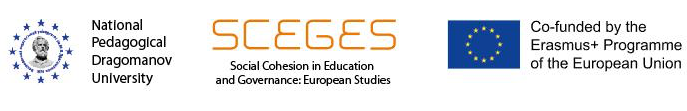 27 грудня 2017 року 12:00Національний педагогічний університет ім. М.П. ДрагомановаАуд. 340, Центрального корпусуІнформаційна сесія«Можливості програми ЄС Еразмус+»Програма інформаційної сесіїДля участі, будь ласка, зареєструйтесь за посиланням: https://goo.gl/forms/sr7S5AqXuX34yDCg2Час12:00Вітальне слово проректора з міжнародних зв’язків В.Г. Лавриненка12:10Виступ представника Національного Еразмус+ Офісу в Україні12:30Виступи представників НПУ ім. Драгоманова – учасників програми Еразмус+13:00Презентація та відкриття проекту Жан Моне Модуль“Соціальна згуртованість в освіті і врядуванні: Європейські студії”13:30Виступ експерта ЄС з питань впровадження Європейських студій в Україні. Вебінар «Сучасні виклики європейських студій»15-30Кава та спілкування: питання та відповіді